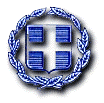 ΕΛΛΗΝΙΚΗ ΔΗΜΟΚΡΑΤΙΑΠΕΡΙΦΕΡΕΙΑ ΔΥΤΙΚΗΣ ΕΛΛΑΔΑΣ                                                                      ΓΕΝΙΚΗ ΔΙΕΥΘΥΝΣΗ ΑΝΑΠΤΥΞΗΣ  					 Δ/ΝΣΗ ΠΑΙΔΕΙΑΣ-ΠΟΛΙΤΙΣΜΟΥ-ΑΘΛΗΤΙΣΜΟΥ-ΤΟΥΡΙΣΜΟΥ & ΑΠΑΣΧΟΛΗΣΗΣ						 TMHMA ΣΧΕΔΙΑΣΜΟΥ ΤΟΥΡΙΣΤΙΚΗΣ ΣΤΡΑΤΗΓΙΚΗΣΔΕΛΤΙΟΥ ΤΥΠΟΥΗμερίδα με θέμα: Χορήγηση Σήματος «Ελληνικό Παραδοσιακό Πρωινό ΠΔΕ»Ο Αντιπεριφερειάρχης Πολιτισμού και Τουρισμού Νικόλαος Κοροβέσης, σας προσκαλεί τη Δευτέρα, 19 Δεκεμβρίου 2022 και ώρα 12.00 μμ στην αίθουσα του Περιφερειακού Συμβουλίου (ΝΕΟ Πατρών-Αθηνών 32) σε ημερίδα ενημέρωσης με θέμα τη χορήγηση σήματος «Ελληνικό Παραδοσιακό Πρωινό ΠΔΕ» στο πλαίσιο υλοποίησης του έργου «Δράσεις Προβολής της Περιφέρειας Δυτικής Ελλάδας».Η ημερίδα υλοποιείται σε συνέχεια των ενεργειών προβολής της δράσης Χορήγηση Σήματος «Ελληνικό Παραδοσιακό Πρωινό ΠΔΕ» που έχει ως στόχο την ανάδειξη των τοπικών παραδοσιακών προϊόντων και συνταγών της περιοχής μας και περαιτέρω την προβολή της γαστρονομικής παράδοσης και της ιδιαίτερης ταυτότητας της Περιφέρειας Δυτικής Ελλάδας.Η εν λόγω δράση έχει ως αντικείμενο τον εμπλουτισμό του πρωινού που προσφέρεται σε ξενοδοχεία, σε καταλύματα, σε ενοικιαζόμενα δωμάτια και σε χώρους εστίασης της περιοχής διοικητικής ευθύνης της Περιφέρειας Δυτικής Ελλάδας. Επίσης, απευθύνεται σε παραγωγούς τοπικών προϊόντων τα οποία καλλιεργούνται και παράγονται στην Περιφέρεια Δυτικής Ελλάδας και τα οποία χρησιμοποιούνται ως πρωινό ή ως συστατικά συνταγών για πρωινό.Η ημερίδα επικεντρώνει στην ενημέρωση των σχετικών τουριστικών επιχειρήσεων και των τοπικών παραγωγών αναφορικά με τους στόχους, τη διαδικασία εφαρμογής του Σήματος, τα στάδια χορήγησης και τα οφέλη από τη συμμετοχή στη δράση Χορήγηση Σήματος «Ελληνικό Παραδοσιακό Πρωινό ΠΔΕ». Στο πλαίσιο των παραπάνω, θα παρουσιασθούν οι διαδικασίες πιστοποίησης των ενδιαφερόμενων επιχειρήσεων και παραγωγών  που επιθυμούν να λάβουν το σχετικό Σήμα.  Θα ακολουθήσει συζήτηση και ανταλλαγή απόψεων στη βάση μιας συλλογικής και συντονισμένης προσπάθειας για την ανάδειξη του γαστρονομικού αποτυπώματος και της μοναδικής γαστρονομικής παράδοσης της Περιφέρειάς μας στον Ελληνικό και διεθνή χάρτη.                                                Ο ΑΝΤΙΠΕΡΙΦΕΡΕΙΑΡΧΗΣ ΠΟΛΙΤΙΣΜΟΥ ΚΑΙ ΤΟΥΡΙΣΜΟΥΝικόλαος Κοροβέσησ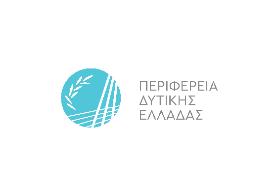 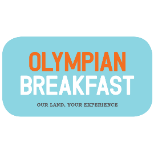 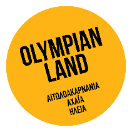 ΠΡΟΓΡΑΜΜΑ ΗΜΕΡΑΣ ΠΛΗΡΟΦΟΡΗΣΗΣ (INFO DAY) ΓΙΑ ΤΗΝ ΠΡΟΩΘΗΣΗ ΤΟΥ ΕΡΓΟΥ ΧΟΡΗΓΗΣΗ ΣΗΜΑΤΟΣΕΛΛΗΝΙΚΟ ΠΑΡΑΔΟΣΙΑΚΟ ΠΡΩΙΝΟ ΠΔΕ Δευτέρα 19 Δεκεμβρίου 2022 και ώρα 12:00 μμΑίθουσα  Περιφερειακού ΣυμβουλίουΠεριφέρεια Δυτικής ΕλλάδαςΝ.Ε.Ο. Πατρών – Αθηνών 32, Πάτρα12:00 – 12:15	Προσέλευση - Εγγραφές στην Ημέρα Πληροφόρησης12:15 – 12:30	Χαιρετισμοί και καλωσόρισμα συμμετεχόντων12:30 – 12:45 	Παρουσίαση του έργου ΧΟΡΗΓΗΣΗ ΣΗΜΑΤΟΣ «ΕΛΛΗΝΙΚΟ ΠΑΡΑΔΟΣΙΑΚΟ ΠΡΩΙΝΟ ΠΔΕ»12:45 – 13:00	Coffee Break13:15 – 13:30	Η σημασία της σύνδεσης μεταξύ πρωτογενούς τομέα και επιχειρήσεων εστίασης 13:30 – 13:45	Συζήτηση – Ερωτήσεις – Εκδήλωση ενδιαφέροντος συμμετοχής στην πιλοτική δράση 14:00  		Ολοκλήρωση ημέρας πληροφόρησης 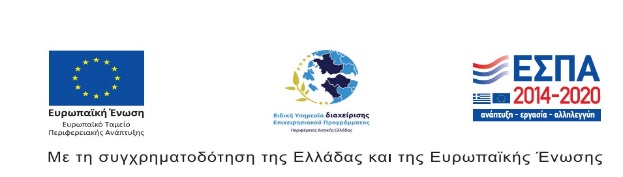 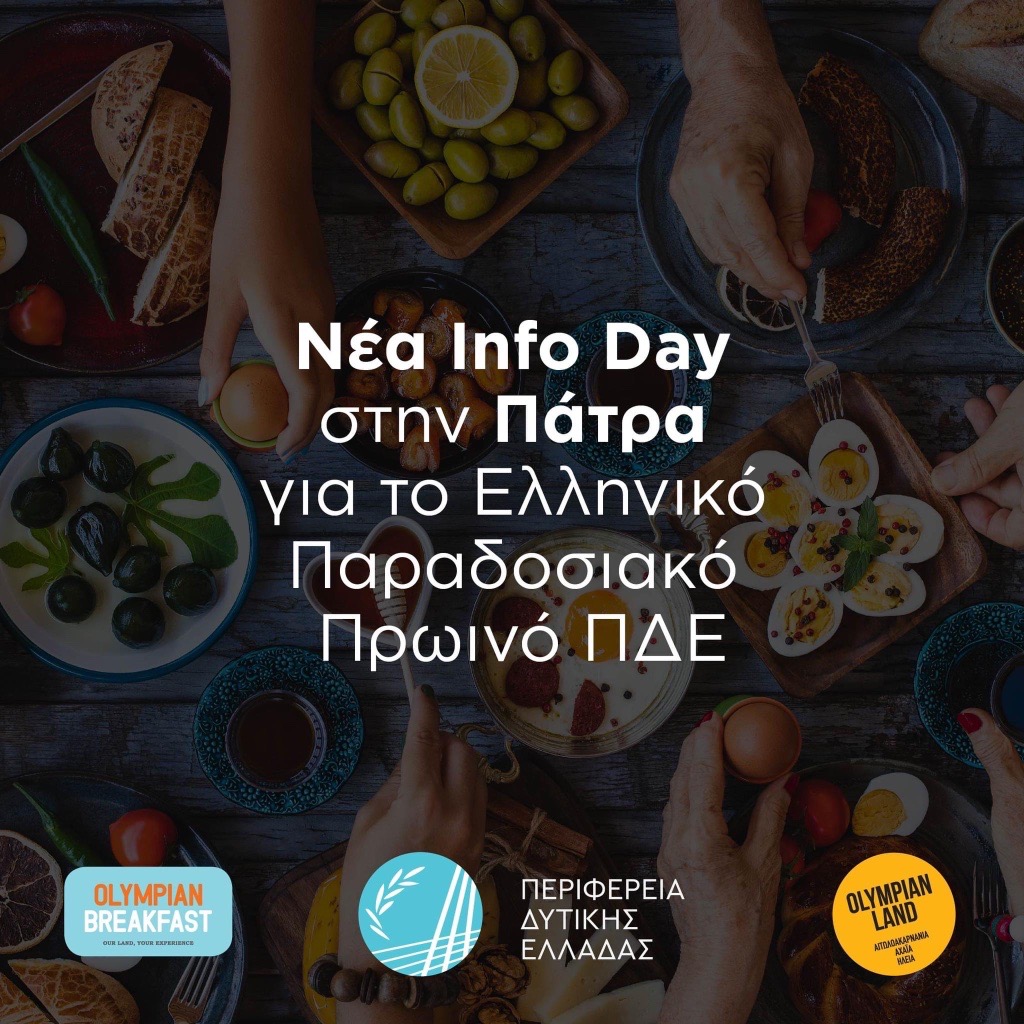 